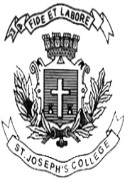 ST. JOSEPH’S COLLEGE (AUTONOMOUS), BENGALURU-27B.A. PUBLIC POLICY - VI SEMESTERSEMESTER EXAMINATION: APRIL 2022(Examination conducted in July 2022)PP 6119 – Comparative Public PolicyTime- 2 ½ hrs		                                     	               Max Marks-70This question paper contains ONE printed page and comprises of three partsPart AI Answer any Four of the following questions in about 60 words each       (4 × 4= 16)Define Policy Transfer and Policy Learning.What is Case study method?What is Patrimonial Rulership?Define Gross national happiness philosophy.What is Digital Taylorism?PART BII Answer any Three of the following questions in about 150 words each     (3 × 8 = 24)Trace the evolution of Comparative public policy. Bring out the different trends in Comparative public policy research.Explain the nature of policy making in Developing Societies.Examine the challenges posed to UK National Health care System.Write about the policy making strategies in Postindustrial Societies.PART CIII Answer any Two of the following questions in about 250 words each (2 × 15 = 30)Explain the characteristics and significance of Comparative Public Policy.Analyse the policy making process in Developed Societies.Discuss the Welfarist Policy of Germany. Cite any two examples.Discuss the Global trends in Migration.